ТОС Дружба Основным направлением в работе ТОС «Дружба» на 2015-2016 гг. физкультурно-спортивное воспитание. Для осуществления поставленной цели необходимо строительство стадиона в с. Тамир. На сегодняшний момент стадион находится в стадии строительства, но требуется дополнительные финансовые вложения.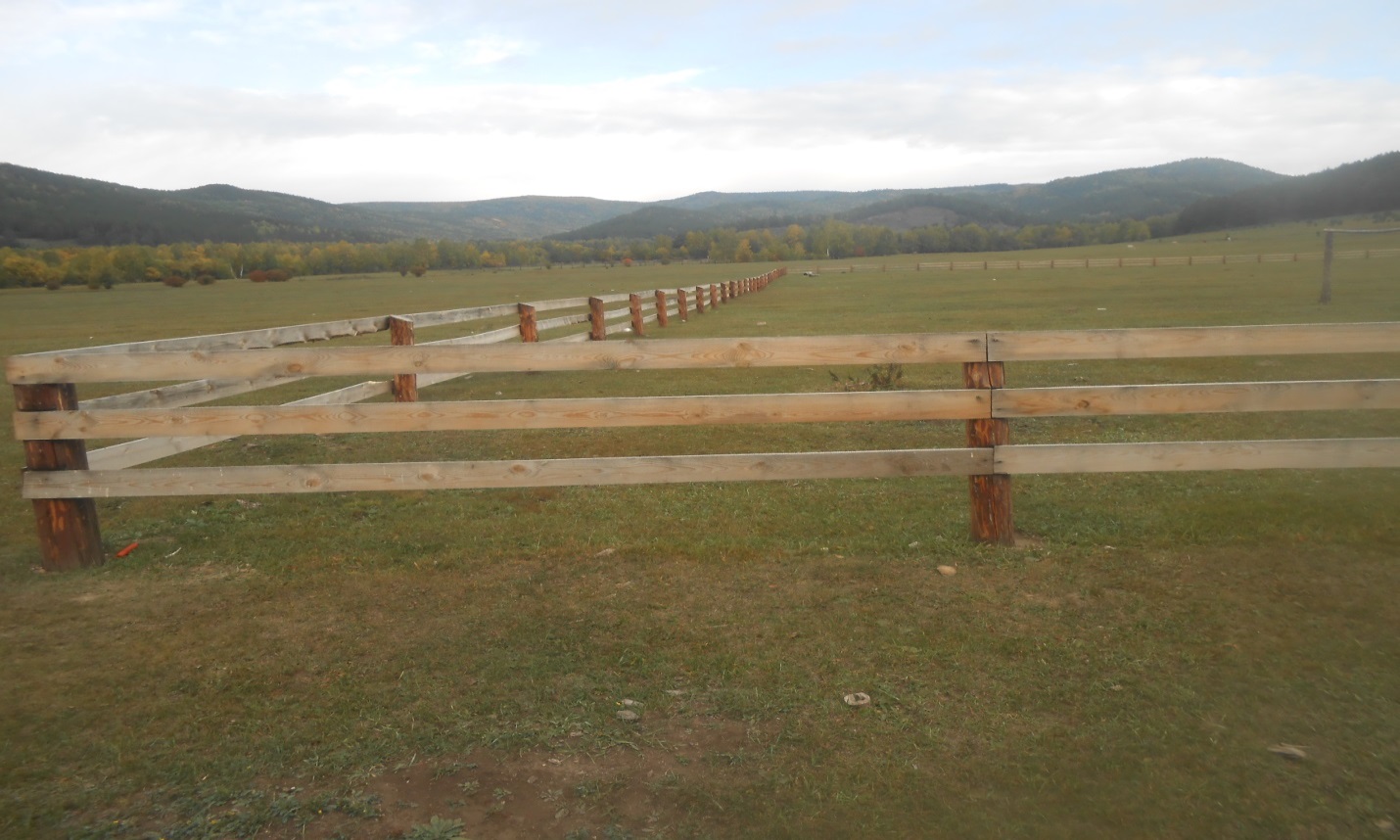 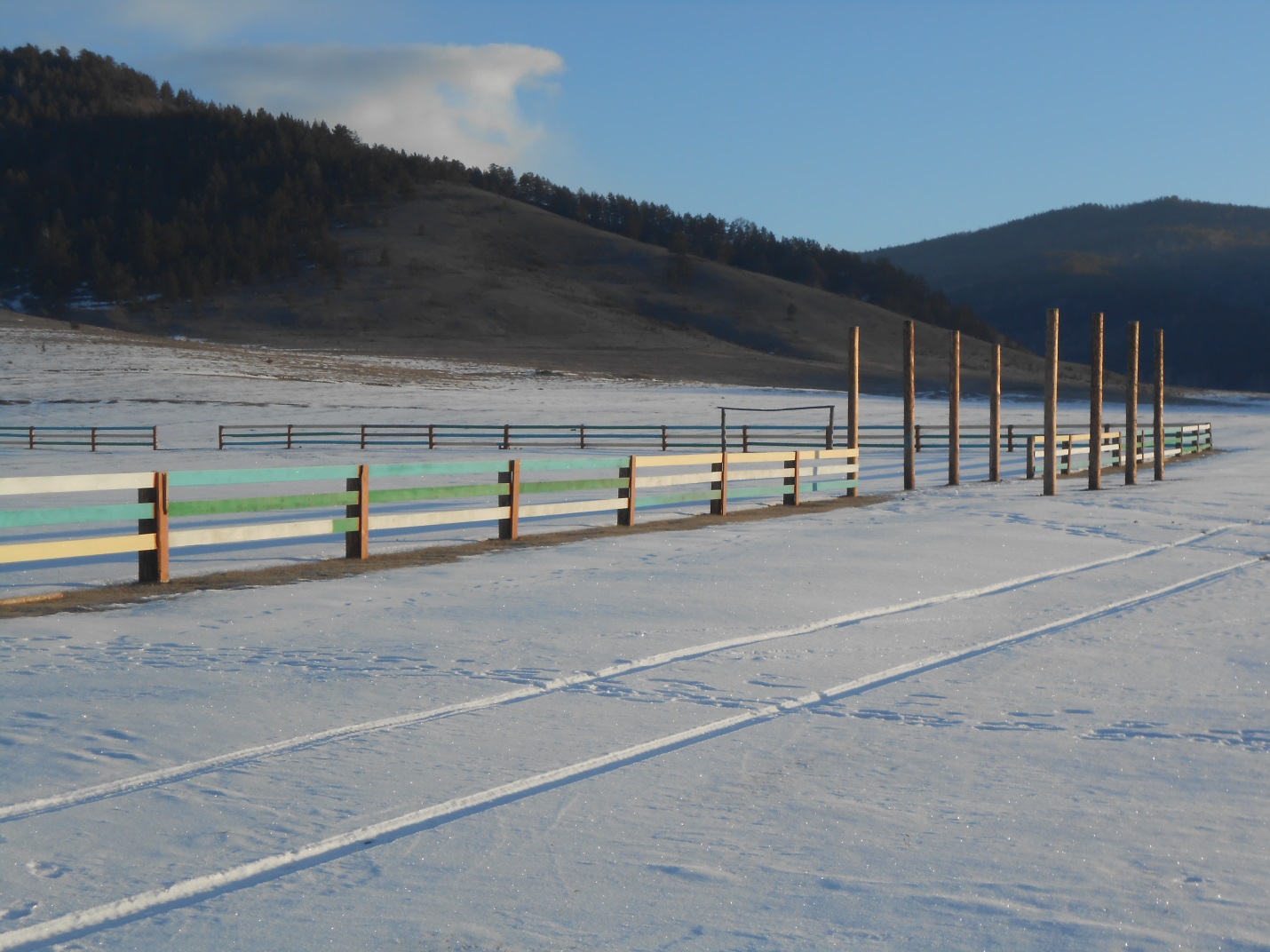 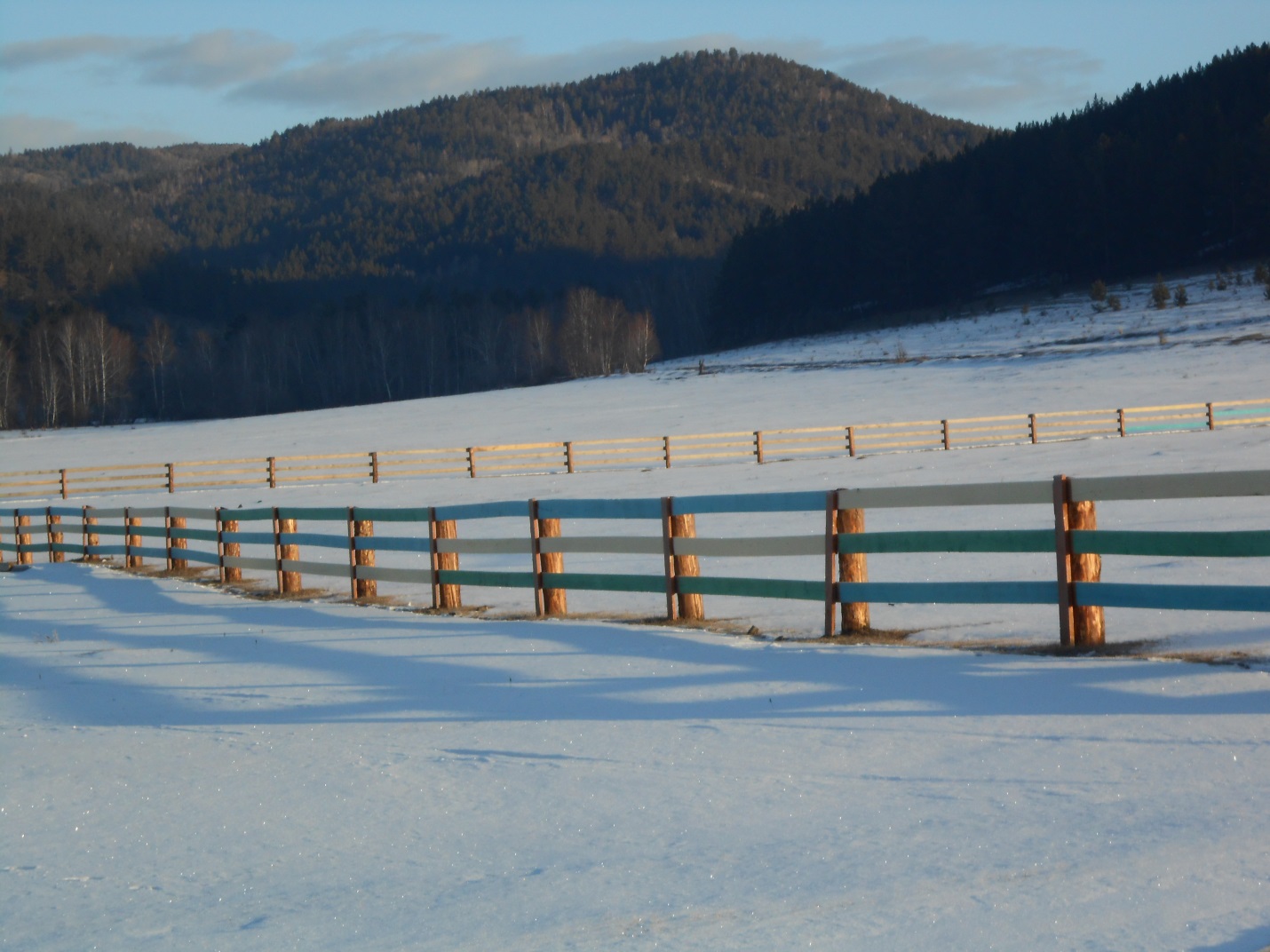 